VPFA Customer Service Assessment – Results for Emergency Management Unit(Safety & Risk Services)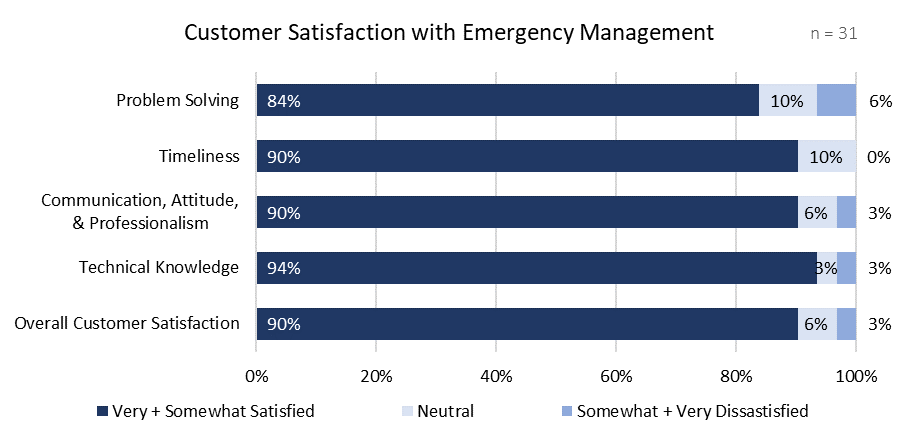 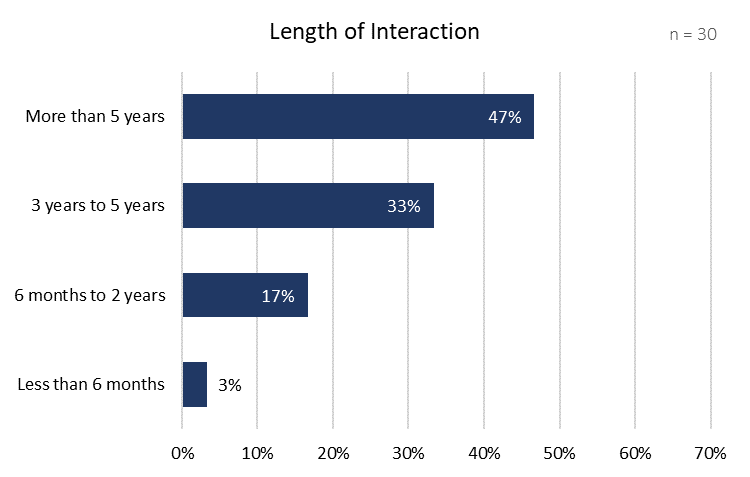 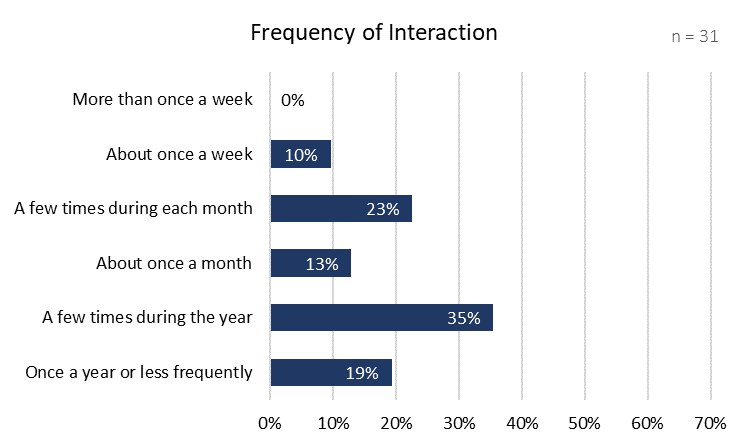 